
                                         VASS NDIS Referral Form		      Provider No. 4050023580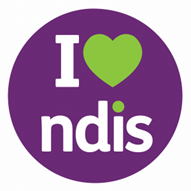 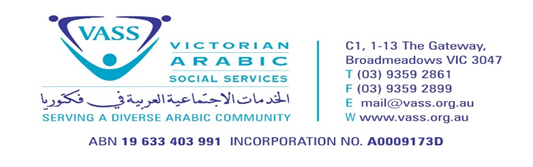 (For those already approved for services, wishing to use VASS as a provider)				Date: ___/___/_____Client detailsName:  _______________________________________________________________________________Address: _____________________________________________________________________________Phone:	______________________	Email:  ________________________________________Date of birth:  ___/___/_____Preferred language: _____________________	Interpreter needed: Yes 		           NoGender: Female			Male	 			                 Other/ prefer not to sayDiagnois/ses: __________________________________________________________________________Management type:Self-ManagedPlan Managed (if yes, please list): _________________________________________NDIA ManagedServices requested (please tick all that apply):Group/ Centre based participation (Social Group)Participate CommunityAssistance with Personal ActivitiesHousehold TasksSupport Coordination Reason for referral: _____________________________________________________________________________________ Please see next pageReferrer details (if different to above): Name: ________________________________________Agency/ organisation name: _____________________________________________________________Phone:	__________________________		Email: ________________________________________Do you have the client’s consent to make this referral: 		Yes 			NoFor further information in Arabic please call Farah Abdyashoa 0451 964 549, in Persian Maliheh Saeedi 0432 516 777, in Chaldean/Assyrian 0404 760 203, Turkish 0431 521 789.Please return filled form to mail@vass.org.au or Maliheh.saeedi@vass.org.au 